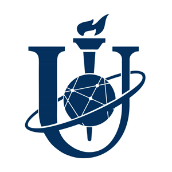 Міністерство освіти і науки УкраїниСУМСЬКИЙ ДЕРЖАВНИЙ УНІВЕРСИТЕТШановні колеги!Центр розвитку кадрового потенціалу Сумського державного університету запрошує педагогічних та науково-педагогічних працівників закладів освіти взяти участь у програмі підвищення кваліфікації «Захист України в системі національно-патріотичного виховання».Період проведення: 16.04 - 19.04.2024 р. Робоча мова: українська.Форма участі: дистанційна.Загальний обсяг: 30 годин (1 кредит ЄКТС).Вартість: 600 грн. Тематичний план:Оснащення озброєнням та бойовою технікою військових частин та підрозділів Сухопутних військ.Теорія та практика введення  загальновійськового бою.Роль та місце безпілотного літального апарату (БПЛА) в сучасних умовах.Військова топографія орієнтування на місцевості.Домедична допомога постраждалим в умовах воєнного часуУмови участі: для участі у програмі підвищення кваліфікації необхідно до 11 квітня  2024  року зареєструватися заповнивши електронну заявку за посиланням:https://docs.google.com/forms/d/e/1FAIpQLSfxUE_nn5tDTGcCY4zbPBOj4j4ZXYmUzoZu_4QV2T4oP3wyiw/viewform або http://surl.li/ruytz Контактна особа:  - Дудченко Віталіна Вікторівна, фахівець центру розвитку кадрового потенціалу, e-mail: v.dudchenko@crkp.sumdu.edu.ua , тел. (066) 534-06-46ЦРКП у соціальних мережах:https://www.facebook.com/crkp.sumdu.edu.ua/https://t.me/crkp_sumdu